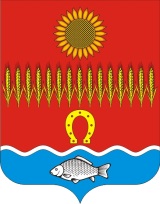 РОСТОВСКАЯ ОБЛАСТЬСобрание депутатов Советинского сельского поселения                                                 РЕШЕНИЕ  Собрание депутатов Советинского  сельского поселения решило :1. Отменить Решение Собрания депутатов Советинского сельского поселения от 03.03.2017г. № 36 «О внесении изменений в Правила землепользования и застройки Советинского сельского поселения»2. Настоящее Решение вступает в силу со дня его официального опубликования (обнародования).3. Контроль за выполнением настоящего решения возложить на комиссию по бюджету, налогам, муниципальной собственности (председатель комиссии –  Гончарова А.Г.) Председатель Собрания депутатов-глава  Советинского сельского поселения 		                           	В.А.Бондаренко	                 		   слобода Советка26 октября 2018 года № 105Об отмене  решения Собрания депутатов Советинского сельского поселения № 36 от 03.2017г. «О внесении изменений в Правила землепользования и застройки  Советинского сельского поселения»        ПринятоСобранием депутатов                                                                   26 октября 2018 годаВ соответствии с  протестом прокуратуры Неклиновского района №07-20-2018г. от 19.04.2018г. и целях приведения в соответствие нормативно-правовой базы Советинского сельского поселения,2017 года